М-11 на 23 марта 2020г.Уважаемые студенты, при выполнении задания в тетради вы должны подписать свою фамилию на каждой странице конспекта.Тема занятияОтечественная война в России в 1812 году. Послевоенное развитие страны. Движение «декабристов».(Содержание - Отечественная война 1812 года. Планы сторон, основные этапы и сражения войны. Герои войны (М.И.Кутузов, П.И.Багратион, Н.Н.Раевский, Д.В.Давыдов и др.)  Причины победы России в Отечественной войне 1812 года Заграничный поход русской армии 1813—1814 годов. Венский конгресс. Роль России в европейской политике в 1813—1825 годах. Изменение внутриполитического курса Александра I в 1816—1825 годах. Аракчеевщина. Военные поселения.Движение декабристов. Движение декабристов: предпосылки возникновения, идейные основы и цели, первые организации, их участники. Южное общество; «Русская правда» П.И.Пестеля. Северное общество; Конституция Н.М.Муравьева. Выступления декабристов в Санкт-Петербурге (14 декабря 1825 года) и на юге, их итоги. Значение движения декабристов.)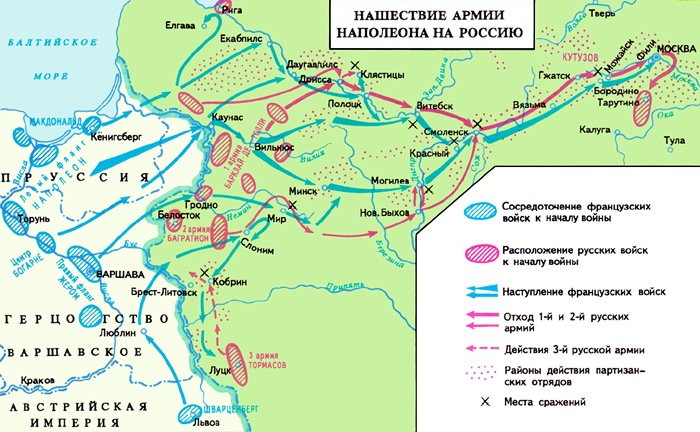 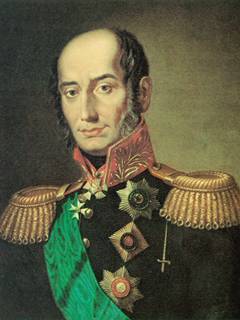 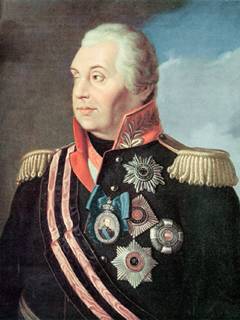 1.Прочитайте текст и законспектируйте  основные события  Отечественной войне 1812 г. (10 позиций).2. Что позволило России добиться победы над «Великой армией»? Выпишите не менее 3 причин. 3. Выпишите 2 наиболее важных итога Отечественной войны. Отечественная война 1812 г.. Начало войны (12(24) июня .). Бородинская битва (26 августа 1812г.)1. Проследим ход военных событий от начала вторжения Наполеона в Россию (июнь .) до окончания Бородинского сражения (август .). В ночь на 12 июня . французская армия перешла реку Неман и вторглась в пределы России. На главном направлении наступала группировка в 220 тысяч человек против 160 тысяч русских. Александр I издает Манифест с призывом создавать народное ополчение, собирать средства на нужды армии. Призыв нашел отклик в разных слоях общества. Купечество, например, собрало по подписке 2,5 млн. рублей. Когда у Александра I спросили, что он намерен делать, если Наполеон захватит Москву, тот ответил: «Сделать из России вторую Испанию», т. е. вести партизанскую войну.2. Во главе армии с начала войны стоял военный министр Барклай де Толли. Он принял решение отходить с первой армией на Витебск и там соединиться со второй армией Багратиона. Отступление было делом не свободного выбора, а суровой необходимости. Стратегический план Наполеона был сорван, но соединиться в Витебске армиям не удалось, тогда русские стали отходить к Смоленску. В первые же дни началось партизанское движение (20 тысяч крестьян). Теряя солдат, «великая армия» подошла к Смоленску. У Смоленска русские армии соединились. 4 и 5 августа состоялось кровопролитное Смоленское сражение, которое по замыслу Наполеона должно было стать генеральным. Но русские решили защищаться за стенами Смоленского кремля, чтобы сохранить армию. Наполеон 2 дня штурмовал город, потерял 20 тысяч солдат, противнику достался разрушенный и сожженный город. Отсюда Наполеон отправил Александру I письмо с предложением заключить мир. Не получив ответа, он решил наступать на Москву.В неудачах первых недель войны обвинили Барклая де Толли, которого не любили в армии за суровость, замкнутость; его подозревали даже в измене. В августе армия и народ потребовали назначить главнокомандующим М. И. Кутузова, знаменитого полководца, ученика Суворова. Александр I не любил Кутузова за самостоятельность, популярность в народе, не мог простить ему поражения под Аустерлицем. Но под давлением широкого общественного мнения он был вынужден назначить Кутузова, и 17 августа Михаил Илларионович принял командование армией («Пришел Кутузов бить французов»). М. И. Кутузов подтвердил, что действия Барклая де Толли были верными, и отступил еще ближе к Москве.4. Для генерального сражения было выбрано поле у села Бородино, в  от Москвы. Русская регулярная армия насчитывала 125 тысяч человек, кроме того, было 29 тысяч ополченцев, а французская — 135 тысяч человек. Замысел Наполеона состоял в том, чтобы произвести на правом фланге отвлекающую атаку, а главный удар нанести по левому флангу, оттеснить русских в излучину Москвы-реки, окружить и уничтожить. 24 августа состоялся бой у Шевардинского редута, где 18 тысяч русских отражали атаки противника. Поздним вечером русские оставили укрепления и отошли на главные позиции. 26 августа в 5 часов 30 минут началось Бородинское сражение. Наполеон намеревался прорвать левый фланг русской армии (Багратионовы флеши) и центр. В течение 6 часов войска Багратиона отбили 7 атак противника. Во время восьмой атаки Багратион был смертельно ранен, русские отступили на заранее подготовленные позиции. Ценой огромных потерь французы овладели батареей Раевского, но обойти фланги и прорвать центр русских позиций им не удалось. К вечеру русские войска восстановили первоначальное положение, французы отошли на исходные позиции, оставили батарею Раевского. Потери французов составили 58 тысяч, а русских — 44 тысячи человек. Бородинское сражение не было выиграно Наполеоном, так как он не достиг своей цели — уничтожить русскую армию. Оценивая позже эту битву, Наполеон сказал: «Самое страшное из всех моих сражений — это то, которое я дал под Москвой».5. Русская армия отошла к Москве. 1 сентября в деревне Фили под Москвой состоялся военный совет, на котором решался вопрос: дать сражение под Москвой или оставить ее. Многие генералы настаивали на сражении, но Кутузов отдал приказ отступать: «При уничтожении армии не только Москва, но и вся Россия будут потеряны». 2 сентября в Москву вошла армия Наполеона, который считал войну законченной. Наполеон пробыл в Москве 36 дней. Он трижды предлагал Александру I мир, но не получил ответа.Тарутинский маневр. Партизанская война. Изгнание Наполеона из России1. Оставив Москву, Кутузов совершил замечательный маневр: создав видимость отступления по Рязанской дороге, с основными силами перешел на Калужскую дорогу, где остановился в селе Тарутино ( от Москвы). Здесь был создан знаменитый Тарутинский лагерь, началось формирование новой армии, был дан отдых войскам, пополнены резервы и снаряжение. 2. В это время Москву грабили французские мародеры, начались пожары. Наполеон выехал из Кремля и перебрался в Петровский загородный дворец. Москва горела 6 дней, погибло 2/3 домов. Подмосковные крестьяне уходили в леса. Развернулась партизанская война. В памяти русского народа остались герои-партизаны — Денис Давыдов, И. С. Дорохов, А. Н. Сеславин, А. С. Фигнер, крестьянин Герасим Курин, старостиха Василиса Кожина. Партизаны уничтожили 30 тысяч неприятельских солдат. Лев Толстой назвал партизан «дубиной народной войны».3. Наполеон понимал, что зимовать в Москве — это обречь себя на гибель. В начале октября он покинул Москву и двинулся на Калугу, где находились продовольственные склады русской армии. 12 октября под Малоярославцем путь французам преградил Кутузов. В ожесточенном сражении город 8 раз переходил из рук в руки. Отчаявшись прорваться на юг, Наполеон повернул на Смоленск, надеясь перезимовать там. Русские войска преследовали неприятеля, нанося ему чувствительные удары. К Смоленску подошло не более половины солдат, выведенных Наполеоном из Москвы. При переправе через реку Березину французы потеряли 30 тысяч человек убитыми и пленными. Наполеон бросил армию и тайно бежал в Париж. Кутузов докладывал царю: «Война закончилась за полным истреблением неприятеля». 25 декабря . Александр I опубликовал специальный Манифест об изгнании врага из России и окончании Отечественной войны.Историческое значение победы России в Отечественной войне 1812 года1. Отечественная война . закончилась победой русского народа, который вел справедливую, освободительную борьбу. Наполеоновское нашествие нанесло огромный ущерб экономике страны, принесло неисчислимые беды и страдания народу. Погибли сотни тысяч людей, не меньше стали калеками; было разрушено много городов и сел, нанесен тяжелый удар по промышленности и сельскому хозяйству, были разграблены и уничтожены многие памятники культуры.2. Победа России в Отечественной войне 1812 года имела огромное историческое значение:> война привела к росту национального самосознания русского народа. Главным героем войны . был русский народ;> в ходе борьбы с Наполеоном ускорился сложный и длительный процесс консолидации русской нации, теснее стали ее связи с другими народами России;> война ускорила процесс разложения феодального строя в России;> победа России разрушила планы Наполеона о мировом господстве. Народы Западной Европы были освобождены от наполеоновского владычества.Заграничный поход русской армии. Венский конгресс. Священный союз. Прочитайте текст. Выпишите 2 заграничных сражения и 2 решения Венского конгресса.С переходом русских войск через Неман в германских княжествах и королевствах начались выступления против наполеоновской империи. В феврале  1813 г. между Россией и Пруссией был заключён союз,  к которому вскоре присоединились  Австрия,  Швеция,  Испания  и  Англия.  16 -18   октября18 13   г.  под  Лейпцигом  произошло  решающее  сражение,  вошедшее в  историю как «битва народов».  Потерпев поражение,  французская армия вынуждена была отступать за Рейн.Состояние  французского  общества  не  позволяло  продолжать войну.  Высокие  налоги,  обезлюдение  деревень  из-за  постоянных призывов в армию в  1813-1814 гг. вызвали голод. В крупнейших городах — Париже, Марселе, Дижоне — начались беспорядки. Многие приближённые  императора  тайно  налаживали  связи  с  коалицией, стремясь оговорить сохранение своих привилегий и владений.31 марта 1814 г. войска коалиции вступили в Париж. По инициа­тиве министра иностранных дел Франции Ш.  Талейрана созданный Наполеоном  сенат  проголосовал  за  низложение  императора  и  возведение  на  престол  брата  казнённого  Людовика  XVI  — Людовика XVIII  (правил  в  18 14 -18 2 4   гг.).  Наполеон  I  отрёкся  от  престола.  Союзники предоставили в его владение остров Эльба, куда и удалился свергнутый император.Венский конгресс и его итоги. На Венском конгрессе  (сентябрь 1814  —  июнь  1815  г.),  определившем  основы  послевоенного  устройства Европы, выявились серьёзные разногласия.Англия и Австрия опасались,  что Россия,  сыгравшая решающую роль в войне с Наполеоном,  станет гегемоном Европы.  Стремлении создать противовес этой угрозе побудили Англию и Австрию начать переговоры с побеждённой Францией о заключении союза,  направленного  против  России.  Окончательному оформлению  этого  союза помешали «100 дней» Наполеона  (20 марта — 22 июня  1815 г.), который высадился во Франции и был с триумфом встречен в Париже. Людовик XVIII вынужден был признать перемены, происшедшие в стране, в частности права новых собственников на землю, отмену сословных  привилегий.  По  совету Александра  I  он  принял  законы, учредившие  во  Франции  конституционную  монархию,  хотя  право голоса было  ограничено  высоким  имущественным цензом.  Однако возвращающиеся  в  страну  эмигранты  стремились  к  реставрации дореволюционных  порядков.  Менее  чем  за  год  своего  правления Бурбоны настроили против себя большинство населения.Угроза восстановления империи во Франции заставила союзников  забыть  о  разногласиях и  создать  новую  коалицию.  В  сражении при Ватерлоо  (Бельгия)  18 июня  1815 г. английские и прусские войска  под  командованием А.  Веллингтона  и  Г.  Блюхера  нанесли  по­ражение  наспех  собранной  армии  Наполеона.  Он  вновь  вынужден был отречься от престола. Его сослали на остров Святой Елены в Атлантическом океане, где он и умер в 1821  г.Послевоенное развитие страны. Аракчеевщина. Запишите, кто создал и зачем создавались военные поселения, как жили военные поселяне.Последствия войны с наполеоновской Францией тяжелейшим бременем легли на экономику России. Для восстановления своих хозяйств помещики увеличивали барщину и оброк. Это усилило недовольство крестьян, вызывало их выступления. В стране воцарилась аракчеевщина - порядки, установленные любимцем Александра 1 генералом, графом А.А.Аракчеевым. Одним из главных итогов его деятельности было введение военных поселений. Они возникли по идее императора Александра 1, который, с одной стороны, видел в них своеобразное средство пополнения войск обученными рекрутами, а с другой - пытался уменьшить расходы на нужды армии. Одна часть поселян занималась военным делом, а другая вела хозяйство и своим трудом кормила их. Вся жизнь военных поселян проходила под присмотром офицеров. Положение поселян оказалось хуже, чем положение крепостных. Помимо создания военных поселений проводились и другие, весьма своеобразные «реформы». Из университетов удалялись неугодные профессора. Даже естественные науки настоятельно рекомендовалось преподавать в соответствии с Библией, отход от которой не допускался ни в медицине, ни в физике. Движение «декабристов».Выпишите 2 основные цели создания тайных обществ.Перечислите их названия, годы создания,  места нахождения и лидеров.Возникновение тайных обществ. В условиях всеобщего недовольства возникли первые политические кружки, членов которых впоследствии назвали декабристами. Основную их часть составляли гвардейские и армейские офицеры, участники Отечественной войны . и заграничных походов. Молодые люди были охвачены патриотическими чувствами, свойственными населению России после победы над Наполеоном. На их мировоззрение оказали значительное влияние как европейская просветительская философия XVIII в., так и труды современных им русских экономистов, выступавших за отмену крепостного права. Первые тайные общества стали организовываться в виде офицерских артелей. Одной из таких артелей стал «Союз спасения» (1816 г.), в котором насчитывалось 30 человек. Главной целью общества было установление конституции и отмена крепостного права. «Союз спасения» был глубоко законспирированным тайным обществом. Однако вскоре это общество распалось, а на его основе образовался «Союз благоденствия», который использовал как нелегальные, так и легальные формы действий. Через некоторое время выяснилось, что о деятельности общества осведомлено правительство. В это же время в «Союзе благоденствия» (1818 год) выявились разногласия. В . руководители общества поставили на повестку дня вопрос о его роспуске. Одновременно началась подготовка к созданию нового тайного общества, состоявшего из наиболее радикальных членов «Союза благоденствия». Так возникли Северное и Южное общества. Центр первого находился в Петербурге, а центр второго в армии, расквартированной на Украине. Программные документы декабристов.Прочитайте текст и заполните таблицу. Главным идеологом Южного общества был П. И. Пестель, который, по поручению его членов, изложил идеи общества в программном документе - «Русской правде». В будущей России, по мысли Пестеля, ликвидировался крепостнический и сословный строй, объявлялось равенство всех перед законом и устанавливалась республика с двухпалатным органом власти - Верховным собором. Верховный собор избирался Народным вечем, состоящим из народных представителей выбранных сроком на 5 лет. Оно же формировало и Державную думу - орган верховной распорядительной власти, состоявший из 5 членов. «Русская правда» провозглашала всеобщее избирательное право, свободу вероисповедания, слова и печати, отмену сословий. Все народы России пользовались одинаковыми правами и в будущем должны были слиться с русским народом по языку и быту. Программа Северного общества, составленная его идейным руководителем Н.М. Муравьевым, получила название «Конституция». В ней так же отменялись крепостное право и сословные привилегии, вводились политические свободы. Монарх сохранял пожизненно свою власть, но его правление ограничивалось законодательной властью (Народное вече). Принимать участие в выборах мог человек, достигший имущественного ценза минимум в 500 рублей недвижимости по достижении 21 года, имеющий постоянное место жительства и не находящийся в личной зависимости. Для того чтобы быть избранным в государственные органы, гражданин должен был иметь определенное имущественное положение. Н. М. Муравьев считал, что земля должна оставаться у помещиков, крестьянину же передавалась усадьба и десятина полевой земли к ней. Если же помещик передавал свою землю крестьянам и переселялся на другое место, то имел право требовать от них соответствующее вознаграждение. Заполните таблицу – сравнение позиций дух документов по решению принципиальных вопросов:Восстание декабристов.Прочитайте текст. Выпишите из текста дату и место восстания, цели восставших, 5-6 фамилий, причины поражения и значение восстания.Революционный переворот заговорщики планировали совершить летом 1826 года во время армейских учений. Но неожиданно 19 ноября 1825 года умер Александр I, и это событие подтолкнуло заговорщиков к активным действиям раньше намеченного срока.Русским императором после смерти Александра I должен был стать его брат Константин, однако он еще при жизни Александра отрекся от престола в пользу младшего брата — Николая. Так как об отречении не было официально объявлено, то первоначально армия и государственный аппарат присягнули Константину.Когда же было вскрыто завещание Александра I и обнародован отказ Константина от престола, то была назначена переприсяга. Этой процедурой и решили воспользоваться заговорщики. 13 декабря 1825 года на тайном заседании члены Северного общества решили на следующий день открыто выступить со своими требованиями, для этого вывести войска к зданию Сената и не дать сановникам присягнуть новому императору. Планировалось обнародование "Манифеста к русскому народу", по которому в России уничтожалось самодержавие, крепостное право, вводились гражданские свободы. Вся полнота власти отдавалась временному правительству, которое должно было определить государственный строй России. Диктатором (руководителем) восстания был назначен полковник Генерального штаба С.П.Трубецкой.14 декабря 1825 года на Сенатскую площадь первым пришел Московский лейб-гвардии полк, который возглавляли члены Северного общества А.А. и М.А. Бестужевы и Д.А. Щепин-Ростовский. Полк встал у памятника Петру I. Время шло, а остальные части не подходили. Положение было критическим. Правительство попыталось остановить восстание. К войскам выехал генерал М.А. Милорадович, генерал-губернатор Петербурга, герой войны 1812 года, популярный среди солдат офицер. Он предложил восставшим разойтись, но был смертельно ранен членом Северного общества П.Г. Каховским. Этот выстрел сделал события необратимыми. Восстание уже не могло завершиться мирным путем. После полудня к Московскому полку присоединилась рота лейб-гренадерского полка и гвардейский морской экипаж. Всего участвовало около 3 тыс. восставших.Время шло, а руководители медлили с началом. Во-первых, Сенат, присягнув рано утром императору Николаю, разошелся еще до начала событий на площади, и некому было предъявить Манифест; во-вторых, С.П.Трубецкой, диктатор восстания, на площадь не явился. Лишь к вечеру был избран новый руководитель - Е.П. Оболенский. Но время было упущено. Войска, верные правительству, окружили площадь и начали обстрел. Ряды декабристов дрогнули и быстро растаяли. Восстание было подавлено. Начались аресты.Южное общество декабристов решило поддержать выступление восставших в Петербурге, и 29 декабря 1825 года С.И. Муравьев-Апостол и М.П. Бестужев-Рюмин подняли на восстание Черниговский полк, к которому, по замыслу восставших, должны были присоединиться другие части. Но правительству удалось изолировать восставших, и 3 января 1826 года восстание на юге было также подавлено.По делу восстания в Петербурге 14 декабря 1825 года и восстания Черниговского полка на юге было привлечено к следствию 579 человек, из них: 456 военных, 72 гражданских служащих, 51 помещик и более 200 солдат (которых прогнали сквозь строй в 100 человек). Из 579 человек 289 были признаны причастными к тайным революционным обществам, из них 131 были признаны виновными, остальные переведены в другие полки, отданы под надзор полиции.Из 131 осужденного пять человек были казнены (П.И. Пестель, К.Ф. Рылеев, С.И. Муравьев-Апостол, М.П. Бестужев-Рюмин, П.Г. Каховский), 88 человек сосланы на каторгу, 18 отправлены на поселение в Сибирь, 4 — сосланы в крепостные работы. 15 — разжалованы в солдаты, один человек отправлен на житье в Сибирь.Причинами поражения декабристов являлись неподготовленность и несогласованность действий, отсутствие работы по пропаганде своих взглядов в разных слоях общества, неподготовленность общества к преобразованиям, которые пытались осуществить восставшие.Восстание декабристов было первым открытым выступлением в России, ставившим своей задачей коренное переустройство общества. Впервые в России были созданы тайные революционные общества, имевшие свой устав и программу действий. Идеи декабристов были подняты в борьбе против самодержавия в последующие десятилетия и получили свое распространение различных течениях русской общественной мысли — от консервативно-либерального до ультрареволюционного.Генерал русской армии Багратион П.И. Генерал русской армии Кутузов М.И.«Русская правда».«Конституция».Крепостное правоПривилегии для высшего сословия (дворянства)Равноправное участие в выборахМонархия или республика